GUIA DIGITAL N° 2 ASIGNATURA: COMUTACION CURSO: 8° BÁSICO DOCENTE: MARIA TERESA SERRANO Semana: del 06 de Abril al 10 de AbrilOA  5 Usar software para organizar y comunicar los resultados de investigaciones e intercambiar ideas con diferentes propósitos, mediante:  programas de presentación para mostrar imágenes, diagramas y textos, entre otros  hojas de cálculo para elaborar tablas de doble entrada y elaborar gráficos de barra y línea, entre otros. Objetivo de la clase:  Investigar conceptos demográficos aplicando herramientas del programa ExcelEstimados estudiantes la clase pasada vimos los conceptos demográficos y utilizamos el programa Word para desarrollar la activdad.En esta clase vamos a utilizar el programa Excel con sus herramientas que se han trabajado el año recién pasadoInvestigar la población por regiones vaciar la información en una tabla de doble entrada y luego realizar un gráfico que ud prefiera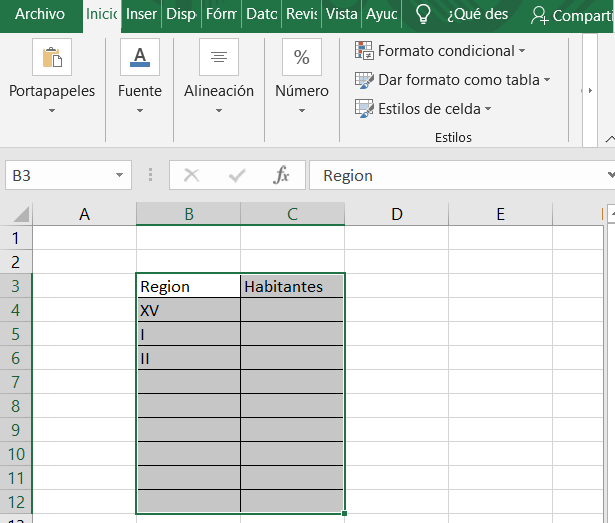 